 Remember it is important to do as many fun things in your week as you can. The tasks/activities above are ideas to keep your brain active and to extend the learning we have been doing in class. If you don’t manage them all, that is ok!30th March – 3rd AprilLITERACYNUMERACYREOTHERSpelling sounds oo, ouMake a list of words for each of the above sounds. How many words are in your lists?Here are some to start – book, spoon, group, soupChoose 3 words from each list and write sentences using them. Do you know what each word means?Make your own set of number cards/times table cards to play the game PAIRS.  How good is your memory?What happened to Jesus in Holy week? Maybe go online or read your bible. Sequence the story of that week in pictures with sentences underneath. Include Palm Sunday, Holy Thursday, Good Friday and Easter Sunday.Make your sentences detailed.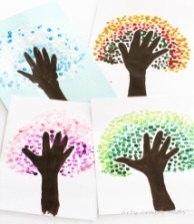 Art idea – draw around your hand to create the trunk of the tree. Use paint or felt pens to create the dot pattern around.THandwriting – choose a page from your reading book or any other book you have and copy it out carefully and neatly. Focus on all the joins we have worked on in class. Have a wee look….https://www.youtube.com/watch?v=d198Dl8TKBUhttps://www.youtube.com/watch?v=9CN8rZn9zuYHow many different ways can you make 5p, 10p, 20p, 30p, 40p, 50p, £1, £2 etc.  How far can you go? Remember …. Challenge yourself!Take a look at the link below.  Lots of great Maths games.  We have been working a lot on Money and there are some great games here to challenge you.  Pick the right level for you!Hit the Button is also fab!  https://www.topmarks.co.uk/If you can get outside, find two sticks in the garden. What could you use to join them together to make a cross?Have a quiet moment to say a decade of the Rosary.PSHESharing knowledge worksheet – how many questions on the sheet can you answer? It is ok to ask an adult for help.Put on your favourite music. Have 5 minutes, listening to the words. What can you learn from them? Is there a story?FrenchCalcule worksheet – work on your French  numbers, recognising the words as well as the numerals.WWorksheet – ‘It begins with…’fill in the categories using the letter of the alphabet you stop at. Time yourself against someone else…Write some word problems for mum, dad etc  to solve  Example – Sam has 5p, Susan has 3p how much do they have altogether? Challenge yourself by using higher value coins/notes.Can someone boil an egg for you? Once it has cooled, colour the shell. How colourful can you make it? What does the egg remind you of? Choose somewhere quiet to sit and read a book. It’s amazing the information we learn from books!ThUse the word lists you made yesterday -Write your words on pieces of paper and hide them in the house or garden for someone else to find.Set up a ‘shop’ at home. With permission gather a few items and make price tags for them.  Ask parents to come and ‘buy’.  Can you work out the correct change?https://www.youtube.com/watch?v=Lu8_Zt5ir2oThis short film reminds us all about the Easter story. Watch and remember.French colours. Choose a fun game to play which will test your knowledge and memory.Website- https://www.french-games.net/FPlay I spy around the house. How many of this week’s sounds can you find? eg bookEvery time you find one, write it down.Try out a maths game  (money)https://www.topmarks.co.uk/Enjoy the weekend  Everyone likes to feel loved. We want people to treat us nicely so we should do something nice for others. What is your act of kindness going to be today? 